                                                                                                                        ПРОЕКТ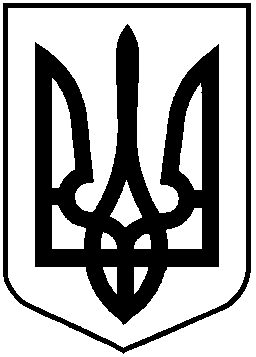 НАЦІОНАЛЬНА КОМІСІЯ З ЦІННИХ ПАПЕРІВ ТА ФОНДОВОГО РИНКУ                                                         Р І Ш Е Н Н Я___.____.2019			         м. Київ				№ _____ року за № Відповідно до пункту 15 частини другої статті 7, пункту 13 статті 8 Закону України «Про державне регулювання ринку цінних паперів в Україні», статей 39 – 411 Закону України «Про цінні папери та фондовий ринок», Закону України «Про акціонерні товариства» та з метою приведення нормативно-правових актів у відповідність до вимог законодавстваНаціональна комісія з цінних паперів та фондового ринкуВ И Р І Ш И Л А:1. Затвердити Зміни до Положення про розкриття інформації емітентами цінних паперів, затвердженого рішенням Національної комісії з цінних паперів та фондового ринку від 03 грудня 2013 року № 2826, зареєстрованого в Міністерстві юстиції України 24 грудня 2013 року за № 2180/24712, що додаються.2. Управлінню методології корпоративного управління та корпоративних фінансів (Пересунько Д.) забезпечити:подання цього рішення на державну реєстрацію до Міністерства юстиції України;оприлюднення цього рішення на офіційному вебсайті Національної комісії з цінних паперів та фондового ринку.3. Це рішення набирає чинності з дня його офіційного опублікування. 4. Контроль за виконанням цього рішення покласти на члена Комісії               Лібанова М.Голова Комісії									Т. ХромаєвПротокол засідання Комісіївід __.__.2019 № __  